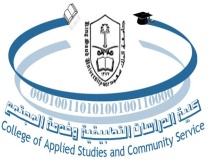 King Saud UniversityCollege of Applied Studies and Community ServiceProgramming and Database DiplomaCT1313Lab (3)Q: Login to SQL and write SQL queries to do the following:Create Employee and Department tables based on the following table specification and add all Constraints:Employee				Department
 * Primary Key, **Foregone Key     Age>18     Name not null     DName uniqueFill the tables with this data:Change the department number to 2 for only sarah.Remove IT department from department table.Column nameData TypeSize*DNoVarchar22DNameVarchar215Column nameData TypeSize*SSNVarchar25NameVarchar215**Dept_numVarchar22Agenumber2SSNNameDept_numAge111Sarah125112Nourah230DNoDName1Accounting2Management3IT